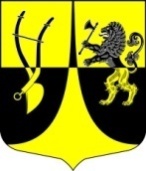 Администрациямуниципального образования«Пустомержское сельское поселение»Кингисеппского муниципального районаЛенинградской областиПОСТАНОВЛЕНИЕот   02.08.2017 г.        №  135       В целях реализации на территории МО «Пустомержское сельское поселение» части 1 статьи 39.36 Земельного кодекса РФ , Федерального закона Российской Федерации от 28 декабря . N 381 «Об основах государственного регулирования торговой деятельности в Российской Федерации» ,  Федерального закона № 131-ФЗ от 06.10.2003 г. «Об общих принципах организации местного самоуправления в Российской Федерации», постановления Правительства Российской Федерации от 29 сентября . № 772 «Об утверждении Правил включения нестационарных торговых объектов, расположенных на земельных участках , в зданиях, строениях и сооружениях, находящихся в государственной собственности, в схему размещения нестационарных торговых объектов»,  постановления Правительства Российской Федерации от 24 сентября . № 754 «Об утверждении Правил установления нормативов минимальной обеспеченности населения площадью торговых объектов», а также на основании Приказа Комитета по развитию малого , среднего бизнеса и потребительского рынка Ленинградской области  № 22 от 18.08.2016 года «О порядке разработки и утверждения схемы размещения нестационарных торговых объектов на территории муниципальных образований Ленинградской области»ПОСТАНОВЛЯЮ :Считать утратившим силу постановление администрации МО «Пустомержское сельское поселение» № 224 от 18.10.2016 г. «Об утверждении схемы размещения нестационарных торговых объектов, расположенных на земельных участках, в зданиях, строениях и сооружениях, находящихся в государственной, муниципальной собственности» и постановление администрации МО «Пустомержское сельское поселение» № 16 от 07.02.2017 г. «О внесении дополнений в постановление администрации МО «Пустомержское сельское поселение» № 224 от 18.10.2016 г. «Об утверждении схемы размещения нестационарных торговых объектов, расположенных на земельных участках, в зданиях, строениях и сооружениях, находящихся в государственной, муниципальной собственности» ;Утвердить Схемы размещения существующих  нестационарных торговых объектов, расположенных на земельных участках, в зданиях, строениях и сооружениях, находящихся в государственной , муниципальной и иной формы собственности, на территории МО «Пустомержское сельское поселение» согласно приложению 1 (текстовая часть) и приложениям № 2  ( графические изображения);Утвердить Схемы проектные (новые) земельные участки для размещения   нестационарных торговых объектов, расположенных на земельных участках, в зданиях, строениях и сооружениях, находящихся в государственной , муниципальной и иной формы собственности, на территории МО «Пустомержское сельское поселение» согласно приложению 1 (текстовая часть) и приложениям № 3, 4, 5  ( графические изображения); Постановление и схемы ( текстовую и графические) существующих и проектных (новых) земельных участков для размещения нестационарных торговых объектов, расположенных на земельных участках, в зданиях, строениях и сооружениях, находящихся в государственной , муниципальной и иной формы собственности , разместить на официальном сайте администрации МО «Пустомержское сельское поселение» в сети Интернет и в газете «Время»;Комитету по управлению городским имуществом администрации МО «Кингисеппское городское поселение» и   отделу потребительского рынка МКУ «Центр развития малого бизнеса и потребительского рынка»  1 раз в квартал , не позднее  10 числа, следующего за отчетным периодом, вносить в схему изменения для последующего утверждения и передачи в обобщенную схему по МО «Кингисеппский муниципальный район».Контроль за исполнением постановления оставляю за собой.И.о.Главы администрации МО «Пустомержское сельское поселение»:                                     Артемьев А.А.                     исп. Крючкова С.Г. тел. 64-432                       «Об  утверждении  схемы размещения нестационарных торговых объектов, расположенных на земельных участках, в зданиях, строениях и сооружениях, находящихся в государственной , муниципальной»  